 АДМИНИСТРАЦИЯ 
ЛЕНИНСКОГО  МУНИЦИПАЛЬНОГО  РАЙОНА
ВОЛГОГРАДСКОЙ ОБЛАСТИ______________________________________________________________________________ПОСТАНОВЛЕНИЕОт  29.12.2012  № 1112  Об утверждении Плана мероприятий Администрации Ленинского муниципального района Волгоградской области по противодействию коррупции на 2013-2014 годыВ целях реализации Федерального закона Российской Федерации от 25.12.2008 № 273-ФЗ «О противодействии коррупции», а также систематизации работы по предупреждению и устранению условий, способствующих возникновению и распространению коррупции в Ленинском муниципальном районе, руководствуясь статьей 20 Устава Ленинского муниципального района Волгоградской области,ПОСТАНОВЛЯЮ:1. Утвердить  План мероприятий Администрации Ленинского муниципального района Волгоградской области по противодействию коррупции на 2013-2014 годы (прилагается).2. Контроль  исполнения постановления оставляю за собой.3. Постановление подлежит опубликованию в районной газете «Знамя» и размещению на официальном сайте.И.о. Главы Администрации Ленинского муниципального района                                              Ю.В.СивковУТВЕРЖДЕНпостановлением АдминистрацииЛенинского муниципального районаот 29.12.2012  № 1112ПЛАН МЕРОПРИЯТИЙАдминистрации Ленинского муниципального района Волгоградской области по противодействию коррупции на 2013-2014 годы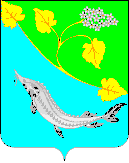 №п\п№п\п                МероприятияСрокисполненияИсполнители112341.1.Проведение антикоррупционной экспертизы проектов нормативных правовых актов и нормативных правовых актов при мониторинге их применения в соответствии с Федеральным законом от 17.07.2009 № 172-ФЗ "Об антикоррупционной экспертизе нормативных правовых актов и проектов нормативных правовых актов"2013-2014 годыюридический отдел Администрации Ленинского муниципального района2.2.Сотрудничество в соответствии с Федеральным законом от 17.07.2009 № 172-ФЗ "Об антикоррупционной экспертизе нормативных правовых актов и проектов нормативных правовых актов" с институтами гражданского общества при проведении антикоррупционной экспертизы2013-2014годы (по мере необходимости)общий, юридический отделы Администрации Ленинского муниципального района3.3.Организация проведения проверок по фактам склонения муниципальных служащих к коррупционным проявлениям и передача материалов проверок и уведомлений в органы прокуратуры или другие государственные органы2013-2014годыюридический отдел Администрации Ленинского муниципального района4.4.Информирование населения об использовании средств местного бюджетаежеквартальнофинансовыйотдел Администрации Ленинского муниципального района№п\п№п\п                МероприятияСрокисполненияИсполнители112345.5.Анализ рассмотрения комиссией по урегулированию конфликта интересов сторон сведений о возникновении конфликта интересов муниципальных служащихежегодно до 15 января года, следующего за отчетным (при наличии конфликтов)управляющий делами, общий отдел Администрации Ленинского муниципального района6.6.Рассмотрение вопросов правоприменительной практики по результатам вступивших в законную силу решений судов, арбитражных судов о признании недействительными ненормативных правовых актов, незаконными решений и действий (бездействий) органов местного самоуправления Ленинского муниципального  района и направление сведений в комиссию по конфликту интересовежеквартальноюридический отдел Администрации Ленинского муниципального района7.7.Анализ результатов проведенных Администрацией района проверок информации о недостоверности сведений о доходах, об имуществе, принадлежащем на праве собственности, и об обязательствах имущественного характера муниципальных служащих ежегодно до 01 октябряобщий отдел Администрации Ленинского муниципального района8.8.Организация и обеспечение работы «телефона доверия» для обращения граждан о злоупотреблениях коррупционной направленности  с оказанием юридической консультативной помощи пострадавшим от коррупции2013-2014 годыобщий и юридический отделы Администрации Ленинского муниципального района9.9.Осуществление взаимодействия органов исполнительной власти Ленинского муниципального района с правоохранительными органами прокуратуры и иными государственными органами при проведении проверок достоверности поданных о себе кандидатами на замещение вакантных должностей муниципальной службы сведений о доходах, имуществе и обязательствах имущественного характера муниципальных служащих2013-2014 годы (по мере необходимости)Глава Ленинского муниципального района№п\п№п\п                МероприятияСрокисполненияИсполнители1123410.10.Представление доклада о работе по предупреждению коррупции и мерах по совершенствованию этой работы для проведения обобщения и взаимодействия с правоохранительными органамиежегодно до 10 января года, следующего за отчетнымуправляющий делами,   юридический отдел Администрации Ленинского муниципального района11.11.Организация контроля за законностью и целевым использованием средств бюджета Ленинского муниципального района и бюджетов городского и сельских поселений2013-2014 годыфинансовый   отдел,   отдел   экономики,       КСП Ленинского   муниципального района   (по   согласованию)12.12.Организация совещаний по изучению муниципальными служащими законодательства Российской Федерации и Волгоградской области о противодействии коррупцииапрель, декабрь2013-1014 г.г.юридический отдел Администрации Ленинского муниципального района13.13.Освещение в средствах массовой информации хода реализации мероприятий по противодействию коррупцииежеквартальноюридический отдел Администрации Ленинского муниципального района14.14.Организация контроля за использованием муниципального имущества, в том числе земельных участков, с учетом имеющейся специфики района – Волго-Ахтубинской поймы,  и за порядком передачи прав на использование данного имущества и его отчуждения2013-2014 г.г.отдел по имуществу и землепользованию Администрации Ленинского муниципального района15.Совершенствование условий, процедур и механизмов муниципальных закупок, в том числе путем расширения практики проведения открытых аукционов в электронной форме, а также анализ показателей и итогов выполнения муниципальных контрактов первоначально заложенным в них параметрам и утвержденным показателям соответствующего бюджета Совершенствование условий, процедур и механизмов муниципальных закупок, в том числе путем расширения практики проведения открытых аукционов в электронной форме, а также анализ показателей и итогов выполнения муниципальных контрактов первоначально заложенным в них параметрам и утвержденным показателям соответствующего бюджета 2013-2014 г.г.отдел экономики Администрации Ленинского муниципального района